San Joaquin Valley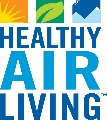 Unified Air Pollution Control DistrictTitle V Application - INSIGNIFICANT ACTIVITIES        No insignificant activities (Check this box if no equipment in the above categories exist at your facility.)TVFORM–003 (Rev. September-2001)COMPANY NAME:COMPANY NAME:COMPANY NAME:COMPANY NAME:FACILITY ID:       -FACILITY ID:       -FACILITY ID:       -Check the box next to the exemption category from Rule 2020 which describes any insignificant activity or equipment at your facility not requiring a permit.Check the box next to the exemption category from Rule 2020 which describes any insignificant activity or equipment at your facility not requiring a permit.Check the box next to the exemption category from Rule 2020 which describes any insignificant activity or equipment at your facility not requiring a permit.Check the box next to the exemption category from Rule 2020 which describes any insignificant activity or equipment at your facility not requiring a permit.Check the box next to the exemption category from Rule 2020 which describes any insignificant activity or equipment at your facility not requiring a permit.Check the box next to the exemption category from Rule 2020 which describes any insignificant activity or equipment at your facility not requiring a permit.Check the box next to the exemption category from Rule 2020 which describes any insignificant activity or equipment at your facility not requiring a permit.Exemption CategoryRule 2020 CitationExemption CategoryExemption CategoryRule 2020 CitationStructure or incinerator assoc. with a structure designed as a dwelling for 4 families or less4.1Containers used to store refined lubricating oilsContainers used to store refined lubricating oils6.6.8Locomotives, airplanes, and watercraft used to transport passengers or freight 4.4Containers used to store refined lubricating oilsContainers used to store refined lubricating oils6.6.8Locomotives, airplanes, and watercraft used to transport passengers or freight 4.4Unvented pressure vessels used exclusively to store liquified gases or assoc with exempt equipmentUnvented pressure vessels used exclusively to store liquified gases or assoc with exempt equipment6.6.9 or 6.13Natural gas or LPG-fired boilers or other indirect heat transfer units of 5 MMBtu/hr or less6.1.1Unvented pressure vessels used exclusively to store liquified gases or assoc with exempt equipmentUnvented pressure vessels used exclusively to store liquified gases or assoc with exempt equipment6.6.9 or 6.13Natural gas or LPG-fired boilers or other indirect heat transfer units of 5 MMBtu/hr or less6.1.1Portable tanks used exclusively to store produced fluids for  six monthsPortable tanks used exclusively to store produced fluids for  six months6.6.10Piston-type i.c.engine with maximum continuous rating of 50 braking horsepower (bhp) or less6.1.2Portable tanks used exclusively to store produced fluids for  six monthsPortable tanks used exclusively to store produced fluids for  six months6.6.10Piston-type i.c.engine with maximum continuous rating of 50 braking horsepower (bhp) or less6.1.2Mobile transport tanks on delivery vehicles of VOCsMobile transport tanks on delivery vehicles of VOCs6.6.11Gas turbine engines with maximum heat input rating of 3 MMBtu/hr or less6.1.3Loading racks used for the transfer of less than 4,000 gal/day of unheated organic material with initial boiling point  302 F or of fuel oil with specific gravity 0.8251Loading racks used for the transfer of less than 4,000 gal/day of unheated organic material with initial boiling point  302 F or of fuel oil with specific gravity 0.82516.7.1.1Space heating equipment other than boilers6.1.4Loading racks used for the transfer of asphalt, crude or residual oil stored in exempt tanks, or crude oil with specific gravity  0.8762Loading racks used for the transfer of asphalt, crude or residual oil stored in exempt tanks, or crude oil with specific gravity  0.87626.7.1.2Cooling towers with a circulation rate less than 10,000 gal/min, and that are not used for cooling of process water, or water from barometric jets or condensers++6.2Loading racks used for the transfer of asphalt, crude or residual oil stored in exempt tanks, or crude oil with specific gravity  0.8762Loading racks used for the transfer of asphalt, crude or residual oil stored in exempt tanks, or crude oil with specific gravity  0.87626.7.1.2Cooling towers with a circulation rate less than 10,000 gal/min, and that are not used for cooling of process water, or water from barometric jets or condensers++6.2Equipment used exclusively for the transfer of refined lubricating oil Equipment used exclusively for the transfer of refined lubricating oil 6.7.2Use of less than 2 gal/day of graphic arts materials6.3Equipment used exclusively for the transfer of refined lubricating oil Equipment used exclusively for the transfer of refined lubricating oil 6.7.2Use of less than 2 gal/day of graphic arts materials6.3Equipment used to apply architectural coatings Equipment used to apply architectural coatings 6.8.1Equipment at retail establishments used to prepare food for human consumption6.4.1Unheated, non-conveyorized cleaning equipment with  10 ft2 open area; using solvents with initial boiling point  248 F; and  25 gal/yr. evaporative lossesUnheated, non-conveyorized cleaning equipment with  10 ft2 open area; using solvents with initial boiling point  248 F; and  25 gal/yr. evaporative losses6.9Ovens at bakeries with total daily production less than 1,000 pounds and exempt by sec. 6.1.16.4.3Unheated, non-conveyorized cleaning equipment with  10 ft2 open area; using solvents with initial boiling point  248 F; and  25 gal/yr. evaporative lossesUnheated, non-conveyorized cleaning equipment with  10 ft2 open area; using solvents with initial boiling point  248 F; and  25 gal/yr. evaporative losses6.9Ovens at bakeries with total daily production less than 1,000 pounds and exempt by sec. 6.1.16.4.3Brazing, soldering, or welding equipmentBrazing, soldering, or welding equipment6.10Equipment used exclusively for extruding or compression molding of rubber or plastics, where no plastisizer or blowing agent is used6.5Brazing, soldering, or welding equipmentBrazing, soldering, or welding equipment6.10Equipment used exclusively for extruding or compression molding of rubber or plastics, where no plastisizer or blowing agent is used6.5Equipment used to compress natural gas Equipment used to compress natural gas 6.11Containers used to store clean produced water6.6.1Fugitive emissions sources assoc. with exempt equipmentFugitive emissions sources assoc. with exempt equipment6.12Containers  100 bbl used to store oil with specific gravity  0.87626.6.2Pits and Ponds as defined in Rule 1020Pits and Ponds as defined in Rule 10206.15Containers  100 bbl installed prior to 6/1/89 used to store oil with specific gravity  0.87626.6.3On-site roadmix manufacturing and the application of roadmix as a road base materialOn-site roadmix manufacturing and the application of roadmix as a road base material6.17Containers with a capacity  250 gallons used to store org-anic material where the actual storage temperature  150 F6.6.4Emissions less than 2 lb/day from units not included aboveEmissions less than 2 lb/day from units not included above6.19Containers used to store unheated organic material with an initial boiling point  302 F6.6.5Venting PUC quality natural gas from for sole purpose of pipeline and compressor repair and or maintenanceVenting PUC quality natural gas from for sole purpose of pipeline and compressor repair and or maintenance7.2Containers used to store fuel oils or non-air-blown asphalt with specific gravity  0.90426.6.6Non-structural repairs & maintenance to permitted equipmentNon-structural repairs & maintenance to permitted equipment7.3Containers used to store petroleum distillates used as motor fuel with specific gravity  0.82516.6.7Detonation of explosives  100 lb/day and 1,000 lb/yearDetonation of explosives  100 lb/day and 1,000 lb/year7.4